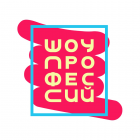 «Шоу профессий» – проект ранней профессиональной ориентации школьников. Главные цели проекта, запущенного в 2020 году, рассказать о востребованных рабочих профессиях современно, наглядно, интересно, и дать учащимся средних и старших классов ответ на вопрос «Кем стать?» и «Куда пойти учиться?».Помощь в профориентации, популяризация рабочих специальностей, представление ведущих образовательных организаций, где можно приобрести соответствующие навыки – все это проект «Шоу профессий». Уже сейчас с его помощью молодежь получает представление о современных, модных, востребованных специальностях.

Проект «Шоу профессий» реализуется ФГБОУ ДПО «Институт развития профессионального образования» совместно с Центром стратегических проектов при поддержке Министерства просвещения Российской Федерации в рамках федерального проекта «Успех каждого ребенка» национального проекта «Образование».22 сентября 2021 года в 11.00 (по московскому времени) – спецвыпуск «Дело вкуса» (кулинарное дело);28 сентября 2021 года в 11.00 (по московскому времени) – выпуск «Клумбная жизнь» (профессия «ландшафтный дизайнер»);Прямые трансляции на площадках:Министерство просвещения Российской Федерации в «Вконтакте»https://vk.com/minprosvet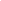 Проект «Шоу профессий» в «Вконтакте»шоупрофессий.рфОфициальный сайт «Шоу профессий»шоупрофессий.рфYouTube-канал «Шоу профессий» https://www.youtube.com/c/ШоуПрофессий